Комсомол Якутии за перемены к лучшему!Уважаемые товарищи, комсомольцы всех поколений! Дорогие наши ветераны войны, тыла и труда! От имени бюро Якутского рескома КПРФ поздравляю всех вас – ветеранов партии, комсомола, пионерии Якутии, всех нынешних коммунистов и пионеров, всех наших сторонников с юбилейным праздником — с 95-й годовщиной Всесоюзного Ленинского Коммунистического Союза Молодежи!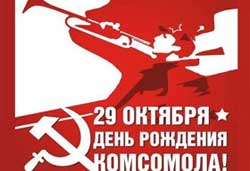 Друзья! По сей день 29 октября остается праздником для меня, для Артура Алексеева, Александра Власова и Галины Кокшарской, для Загайнова Василия Павловича и Варламовой Марии Иннокентьевны, для Виктора Губарева и Галины Мохначевской. День 29 октября был и остается праздником для многих-многих комсомольских работников — ветеранов, комсомольских активистов, для ветеранов, сидящих в этом зале и для тех, кто по состоянию здоровья не смог быть сегодня вместе с нами.Что для нас ВЛКСМ? Это не просто частичка безвозвратно ушедших времен. ВЛКСМ — это частичка нашей памяти. ВЛКСМ — это частичка всех нас, воспитанных на таких понятиях, как честность, порядочность, патриотизм. Одно лишь слово КОМСОМОЛ – и в нашей памяти оживает огромный пласт активной жизни, связанной со становлением гражданственности, зрелости, чувством ответственности за слово и дело, за общество, за Родину. И это не эмоции. Так было в реальной жизни каждого из нас.В пору комсомола мы жили в другом обществе, с другими ценностями. Сотни славных имен комсомольских работников могут назвать все наши районные и городские организации КПРФ. Все мы — только часть миллионов комсомольцев, кому выпала честь в свое время многие годы быть лидерами районной, городской либо Якутской областной комсомольской организации, быть редактором нашего молодежного печатного органа.Для людей старшего поколения день рождения ВЛКСМ остался именно праздником, потому, что эпоха ВЛКСМ была частью их молодости.Все мы, освобожденные комсомольские работники и активисты комсомола на местах, гордимся этим и убеждены, что в то время занимались исключительно благородным делом, воспитывая у молодежи любовь и патриотизм к своей Родине, уважение к обществу.Полагаю, это подтвердят и лауреаты премии Ленинского комсомола, и лауреаты премии комсомола Якутии в области производства, науки и техники, в области культуры. Комсомол был единственной в СССР политической молодежной организацией. ВЛКСМ был резервом КПСС. В 1922 году под руководством комсомола была создана детская политическая организация, позже ставшая Всесоюзной пионерской организацией.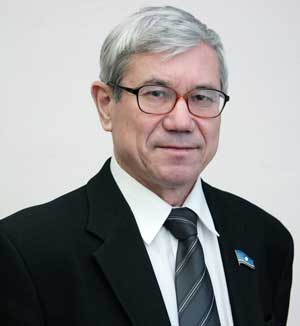 Хорошо это или плохо, что работой, учебой и моральным обликом молодого человека интересовались в ВЛКСМ, а в дальнейшем и в КПСС? Большинство молодых людей тех лет считали это нормой. Совсем юными мы считали за высшую честь попасть в ряды комсомольцев. Почти 200 миллионов советских людей прошли через эту школу жизни и творчества.Мы не думали, что ущемляются наши права и свободы, когда наши нехорошие поступки выносились на обсуждение комсомольских собраний. Но мы сразу замечали, если появлялись карьеристы в комсомольском руководстве. Центральное место в деятельности комсомола занимает речь В.И.Ленина, произнесенная на первом заседании Ш съезда РКСМ (2 октября 1920 года). Эта речь — конкретный наказ комсомольцам первого поколения. Учиться. Учиться новому в то время, когда полыхала гражданская война…Как это актуально в наши дни!В.И.Ленин всегда подчеркивал, что молодежи нужен пример старейших борцов, умудренных революционным опытом, обладающих широким политическим кругозором.Ленин писал: «Мы научились и быстро учимся бороться – и бороться не в одиночку, как боролись лучшие из отцов… Мы боремся лучше, чем наши отцы. Наши дети будут бороться еще лучше, и они победят!» (Ленин, ПСС, т.19, стр.307).Уже выросло несколько новых поколений, не знающих, что такое пионерская организация и комсомол. Современные дети не знают, кто такой Ленин. Современные дети не понимают, почему их бабушка с дедушкой, мама с папой хранят как реликвию какие-то важные для них красные значки либо галстуки.Современные пацаны и пацанки считают, что Америка всегда была лучше России. Это им долбят почти по каждому каналу телевидения, особенно кабельному.Современные пацаны и пацанки знают, что американцы первые сбросили на мирные города атомные бомбы. Они первые слетали на Луну. Американец Сикорский изобрел вертолет.А теперь вслушайтесь, что они говорят! Они говорят: «Конечно, Америка победила Гитлера во время вьетнамской войны в Ираке против терроризма». «Америка подарила России свободу от СССР».Теперь мы, россияне, СВОБОДНО можем одеваться, как клоуны, бухать, наркоманить и умирать молодыми. Мы СВОБОДНО можем посылать родителей на …. и забивать на учебу.Теперь у нас, как на их Западе, все по «справедливости»: богатеи жируют, трудяги голодают. По последней реформе образования скоро и мы будем такие же УМНЫЕ как американцы. Заводы закрылись, а зачем они, нефти у нас же навалом! Вот пацан и говорит: «Спасибо Америке. Зато мы свободны».Вот так примерно они говорят. А настоящие комсомольцы им отвечают: «Вот вы и свободны от труда, от зарплаты, от достойной стипендии. Молодежь свободна от доступного и качественного образования, бесплатных кружков и секций».А ведь при вас, уважаемые ветераны партии, комсомола и пионерии, войны и труда, уверенность в завтрашнем дне была одной из важнейших составляющих молодежной политики СССР.Перед Великой Отечественной войной в 1941 году в Стране Советов было более десяти миллионов комсомольцев. Около одного миллиона членов ВЛКСМ стали «ворошиловскими стрелками». За свои боевые заслуги в борьбе с немецко-фашистскими захватчиками три с половиной тысячи комсомольцев стали Героями Советского Союза, 60 из них — дважды.Более 200 тысяч девушек-комсомольцев входили в состав специальных подразделений в качестве пулеметчиков, снайперов. Сегодня вместе с нами находится зенитчица-комсомолка Раиса Жарко, которая в 1948 году познакомилась с молодым капитаном якутом Иваном Федоровым, будущим военкомом Якутской АССР. Это была красивая пара Федоровых, вместе проживших полвека. Сейчас она, Федорова Раиса Васильевна, много лет проработавшая в профсоюзных органах республики до недавнего времени возглавляла в Якутске «Клуб фронтовых подруг». Совсем скоро, буквально через неделю, 5 ноября, Раисе Васильевне Федоровой исполняется 90 лет!Мы поздравляем Раису Васильевну с этой прекрасной датой, с юбилеем Ленинского комсомола и желаем ей здоровья!Идея создания ВЛКСМ была идеальной с точки зрения государства. Сегодня даже самые яростные противники политических организаций Советского Союза соглашаются — государство должно направлять, организовывать и воспитывать подрастающее поколение.Молодежь нельзя отпускать, как маленьких жеребят, на «свободный выпас». Государство просто обязано беспокоиться и помогать молодежи. В подавляющем большинстве семей родители думают не только о том, накормлены ли их дети. Большинству родителей небезынтересно, что читает их ребенок, с кем дружит, где и с кем проводит свой вечер.При всех своих слабостях ВЛКСМ выполнял эту функцию.История возникновения комсомола в Якутии напрямую связана с ролью, жизнедеятельностью ссыльных большевиков Георгия Орджоникидзе, Григория Петровского и Емельяна Ярославского.В декабре далекого 1916 года возникает подпольный кружок молодежи, которым руководит Емельян Ярославский. В июле 1917 года он преобразуется в марксистский кружок «Юный социал-демократ». Еще через год — в «Клуб пролетарско-социалистической молодежи». Его возглавили Максим Аммосов (Намцы), Степан Васильев (Нюрба), Иосиф Карпель и Вера Синеглазова.Наконец, 18 апреля 1920 года состоялось первое общее собрание Якутской организации РКСМ. На нем было 23 человека.Еще через год комсомольские организации образовались в Вилюйске и Олёкминске.И вот, с 25 марта по 3 апреля 1921 года прошла первая Якутская губернская конференция комсомола в историческом здании тогдашнего краеведческого музея, ныне республиканская научная библиотека.Кстати, речь, произнесенная на III съезде РКСМ, а именно «Задачи союзов молодежи» —  было первой ленинской работой, изданной на якутском языке.В 1932 году на якутском языке печатается коллективный сборник под названием «История якутского комсомола». Предисловие в ней написано молодым Иваном Романовым, впоследствии ставший известным историком, доктором наук, профессором Иваном Михайловичем Романовым. Сын его — Иннокентий Иванович Романов уже много лет сам преподает в Якутском государственном университете (сейчас СВФУ), является вторым секретарем Якутского горкома КПРФ.Вот так, почти весь нынешний актив КПРФ в нашей республике исторически связан с историй комсомола Якутии.Комсомол Якутии, как и в целом Всесоюзный Ленинский Коммунистический Союз Молодежи, осуществлял большие и серьезные программы, две задачи. Первая — это воспитание подрастающего поколения в духе дружбы, братства, взаимопомощи, уважения к труду и людям, которые создают материальные блага. Вторая — комсомол был колоссальной школой подготовки настоящих лидеров, руководящих кадров.Кроме комсомола в СССР, нигде в мире не было и нет молодежной организации, которой бы доверили серьезные общегосударственные дела.В сегодняшнем номере газеты «Коммунист» Артур Алексеев, который был первым секретарем Якутского обкома комсомола с 1979 по 1983 годы, так оценивает комсомол «…Это большая школа. Он сформировал будущих командиров производства, организаторов по работе с массами. Учил ценностям, которые в тот момент были для государства наиболее важными. Комсомол – это огромная напряженная работа. Только в силу молодости и крепости здоровья удавалось в иной раз круглосуточно проводить работу среди молодежи». А ведь это действительно так. На наш взгляд, лучше не скажешь.Наша республика активно и бурно развивалась в социально-экономическом, культурном и интеллектуальном плане не без участия и заметной роли комсомола Якутии.Девизы «Молодежь — на алмазы!» и «Школа — производство — вуз» были не просто слова: олово Депутатского ГОКа, золотые прииски Алдана и Индигирки, Амгинская целина, АЯМ, разведка месторождений нефти и газа,  развитие транспорта и связи, строительство бесплатного жилья, физкультура и спорт, общепит и торговля, наука и техника, оленеводство, пушной промысел и рыбодобыча – все это реальные достижения комсомольцев и молодежи республики.Все это ярко отражалось на страницах нашей молодежной печати — в газетах «Молодежь Якутии», «Эдэр коммунист» и «Бэлэм буол. Южно-Якутский ТПК был не только большим делом комсомола Якутии, но и Всесоюзной ударной комсомольской стройкой: в ней принимали участие представители всех пятнадцати союзных республик. Каждая союзная республика имела свой ударный комсомольский отряд на ТПК и на объектах Малого БАМа. Ежегодно сюда со всех концов страны приезжали тысячи бойцов студенческих строительных отрядов. Штаб ССО, созданный при обкоме ВЛКСМ, имел огромный вес и значение. Руководители самых разных рангов за год до намечаемого периода представляли заявки, уговаривали, упрашивали нас направить на те или иные участки такие отряды.Мы несли ответственность за качество всех проводимых дел, всех мероприятий, за моральное и нравственное воспитание молодежи.При обкоме ВЛКСМ действовали Совет молодых ученых и специалистов, творческие союзы молодых писателей, художников, архитекторов, театральных деятелей. Была учреждена премия комсомола Якутии в области производства, науки и техники, культуры. Имело вес присуждение особой премии Якутского обкома ВЛКСМ «За творческий дебют».Фестиваль политической песни «Мирный поет о мире» обрел международное звучание.В биографии тех, кто по-настоящему празднует день рождения комсомола, — все перечисленное выше, а также фестивали и походы молодежи по местам революционной, боевой и трудовой славы советского народа, спартакиады и полеты на полярные станции Северного полюса.Перелистав лишь несколько страниц истории, каждый из вас видит: первому советскому правительству достались распавшееся государство, разоренная экономика и бедствующее население.Величие первых сталинских пятилеток состоит не только в строительстве тысяч для своего времени заводов и фабрик. Величие проявилось еще и в повсеместном открытии больниц, школ, педучилищ, профтехучилищ, институтов, библиотек, домов культуры и стадионов.За годы социалистического строительства в нашей стране была создана уникальная система социальных гарантий.Одним словом, комсомол был государством в государстве. Наша организация была полностью нацелена на созидание, на благо, преследовала исключительно высокие гуманные цели — вырастить человека достойного, красивого во всех отношениях: физически, духовно и морально.Да, нынешнему современному комсомолу нелегко. Методом проб и ошибок, разобщенно, чаще всего в одиночку, по незнанию или осознанно вопреки — не получится.В предисловии к коллективному сборнику 1932 года молодым историком Иваном Романовым подчеркивается мысль о том, что для того, чтобы успешно строить основы социализма современной (для 1932 года) рабочее – крестьянской молодежи Якутии, необходимо учиться на примере жизни и деятельности старшего поколения.Комсомольский и жизненный опыт существенно и в разы отличается от опыта комсомольцев советского времени. Именно вы, современные комсомольцы, ближе к своим сверстникам предреволюционных и первых революционных лет ХХ века, в том числе и тем, кто собрался 92 года назад в марте – апреле 1921 года в Якутске на первую губернскую комсомольскую конференцию.Они-то решили вместе и создали мощную молодежную боевую организацию.Да, комсомол Якутии рос и развивался вместе с Советской властью. Партийное руководство комсомолом тоже набиралось опытом, порой также методом проб и ошибок, по незнанию или осознанно вопреки. История расставила все по местам.Приведу слова Айаана Васильева, первого секретаря Якутского рескома СКМ в 2006 — 2009 годах: «… Комсомол научил многие поколения советских ребят настойчивости и ответственности, верности своему слову и дисциплине. Он научил не только организовывать важные и полезные дела. Комсомол живет. Не только как красивая идея или памятный ностальгический образ, он жив как действующая организация, поскольку есть юноши и девушки, которые выбрали для себя не потребительство и обогащение, а служение Родине и солидарность. Нас сегодня не больше, чем было когда-то в начале героического пути».А ведь очень точно сказано, не правда ли?Современным комсомольцам в тысячу раз сложнее, чем приодилось нашим отцам и дедам. Современным бабушкам и дедушкам порой непосилен Интернет и компьютер, не поддается и разговорный английский. Но они в тысячу раз опытнее своей жизнью, богаче коллективизмом и духовной культурой, идейной убежденностью.У старшего поколения сформировано марксистско-ленинское мировоззрение. Но во все времена были и есть предатели, ловко переметнувшиеся по ту сторону баррикады. Да, есть и прикормленные нынешней властью.На долю современной молодежи выпали непростые испытания.  Правящая антинародная власть отказывает вам в свободном доступе к качественному образованию, в предоставлении рабочих мест, доступного жилья. Она неспособна дать вам, молодым, ни перспективы, ни защиты.Получается, что интересы современной российской молодежи и политика нынешней буржуазной власти несовместимы. Не пересекаются. Значит, надо менять курс этой власти, надо менять власть.Потому что молодежь — будущее нашей страны, нашей республики. А эта власть приготовила юношам и девушкам совсем другой удел.Сегодня доля молодежи среди официально зарегистрированных безработных в Якутии — более 50-и процентов.Лишь половина всех выпускников вузов, техникумов и училищ находят работу по специальности. Эта власть выталкивает вас, молодых, в сферу малоквалифицированного и низкооплачиваемого труда.Среднестатистический правонарушитель в республике имеет возраст 25-27 лет.Старшее поколение не знало, что такое решетка на окнах, железная дверь и домофон. На селе, в деревне просто приставленная к двери метла означала, что хозяев нет дома. Была уверенность в завтрашнем дне.Нынешняя олигархическая власть формирует и насаждает частно-собственническое мировоззрение, индивидуализм, бездуховность. Нынешние сынки и дочки «богатеньких» имеют все приоритеты в жизни — учебу в престижном ВУЗе, жилье, поездки за рубеж. Получается, богатым – вузы, беднякам , в лучшем случае, – ПТУ.Однако современная молодежь не согласна с такой перспективой.Мы, коммунисты, не остались в стороне. Но целых два года понадобилось рескому КПРФ, чтобы помочь активистам возродить наш комсомол.Перечислю лишь самых первых, кто воссоздал комсомол в нашей республике:Первый секретарь Второй секретарь1995 — 2001 гг. Дмитрий Герасимов (выпускник ИТФ ЯГУ)2001 — 2005 гг. Анатолий Товаров - Савва Михайлов01.2006 — 09.2006 гг. Александр Щербаков - Айаан Васильев10.2006 — 2009 гг. Айаан Васильев - Дмитрий Шарипов2009 — 2011 гг. Савва Михайлов - Нюргун Данилов2011 — 06.2012 гг. Андрей Данилов - Нюргун Данилов06.2012 г. — н.в. - Нюргун Данилов - Анатолий ХаСовременные комсомольские ячейки действуют в Чурапчинском, Горном, Алданском, Вилюйском, Момском, Нерюнгринском и Намском районах, в г. Якутске (всего около 300 комсомольцев).Подрастает пионерия, их уже около 2 000 ребят. Главной вожатой является комсомолка, сейчас член КПРФ, работник детской библиотеки «Факел» Людмила Иванова (недавно стала Оконешниковой).Реском КПРФ, старшее поколение комсомольцев ожидает от Нюргуна Данилова, первого секретаря рескома комсомола и сотен его сподвижников и соратников ярких, интересных, смелых действий, оригинальных мероприятий, способных привлечь в ряды организованной молодежи новых членов, порой обманутых этой властью или все еще сомневающихся, колеблющихся в своем политическом выборе.Ведь именно вы, наша молодежь, чаще наших старейшин сталкиваетесь с произволом и унижениями, наглостью и жадностью, всеми негативными проявлениями в обществе.Интересные мысли высказал в газете «Лево руля» (приложение к газете «Коммунист») Савва Михайлов, который был первым секретарем в 2009-2011 годах: «С какими тезисами нужно идти к молодежи? У них три основные проблемы: 1. Занятость. Работа. 2. Доступное жилье, обеспечение жильем молодых семей и специалистов. 3. Вопросы досуга, профилактика асоциальных явлений». Он также предложил фракции КПРФ в Государственном Собрании (Ил Тумэн) Республики добиться рассмотрения готового почти законопроекта «О государственной поддержке молодых специалистов, выезжающих в северные районы», либо расширить содержание Закона до «специалистов, работающих на селе».Как видно, нынешнему комсомолу есть чем заняться конкретно.Однако основная часть населения, в том числе и отдельные уважаемые ветераны, все еще занимает выжидательную позицию, надеясь на посулы власти, на «новый» (в кавычках) подъем экономики, мол, еще чуть-чуть, и у меня восстановится докризисное относительное благополучие.Прошли две крупные федеральные выборные кампании. 8 сентября прошли выборы народных депутатов республики пятого созыва. Все они вновь стали очередной декорацией для несменяемой пока власти, вновь были нечестными и не оправдали наших надежд.Эти выборы не оправдали надежд людей, все еще сохранявших веру в то, что их голос имеет значение, что через избирательную урну можно повлиять на власть.326 тысяч избирателей из 613 тысяч вообще не пришли на участки. Проведенный властью так называемый «огородно-дачно-отпускной» формат единого дня голосования показал профанацию выборного процесса.Тем не менее, в итоге мы имеем пять мандатов народных депутатов республики, два мандата — Якутской гордумы, 39 мандатов в шестнадцати представительных органах муниципальных районов. Среди них четырнадцать первых и вторых секретарей райкомов, горкомов КПРФ, в том числе семь молодых до 40 лет.Более того, у нас нет уныния, нет расхлябанности в действиях.Мы, коммунисты – вчерашние и современные комсомольцы, обязаны найти путь к людям, которые все еще сомневаются, либо колеблются.Французская революция победила не столько потому, что звала к свободе, равенству и братству, а потому, что сокрушая власть феодалов, раздавала народу их земельные владения.Октябрьская революция 1917 года в России получила поддержку крестьян не потому, что провозгласила социализм, а прежде всего потому, что прекратила войну, вернула солдат-крестьян в деревню и отдала землю народу.Смена режимов всегда означает передел не только власти, но и собственности.Геннадий Зюганов говорит, что нам нечего стесняться говорить об этом.Подавляющее большинство народа за то, чтобы обратить во благо простых людей доходы олигархов, вернуть доступное жилье, бесплатную медицину и образование, добиться снижения цен и тарифов.В своей работе КПРФ помимо работы с обманутыми учителями, врачами ведет поиск подходов к огромной массе офисных работников, системных администраторов, безработных выпускников вузов и средних специальных учебных заведений, наемных работников торговли и сферы услуг.Этим летом реформа, а точнее ломка Российской Академии наук намного приблизила к нам, к нашим протестным действиям также обманутых ученых Якутского научного центра СО РАН.И здесь мы тоже рассчитываем на молодежь, на наших современных комсомольцев.Зачем мы, нынешние коммунисты и комсомольцы, ведем борьбу?Мы ведем ее не за исправление недостатков нынешней уродливой системы. Это тупиковый путь развития социал-демократии.Геннадий Зюганов четко изложил лозунг ХУ съезда КПРФ: «Коммунистическая партия Российской Федерации – партия социального наступления».КПРФ стремится к завоеванию власти для коренных преобразований в интересах большинства граждан.А эта власть, отчитываясь о своих «успехах» (в кавычках), хоронит бесконечное число жертв в техногенных катастрофах, переименовала милицию в полицию, создала «рублевский» фронт, гробит отечественный авто и авиапром, выдает абсолютному большинству населения страны, простым трудящимся, большие издержки и несчастья.Телевизионная долбежка тупыми сериалами, бесконечной хроникой убийств и насилий, смехачами и рекламой затуманивает сознание молодежи. Парадокс, но сама власть вынуждает молодежь избавиться от такого телевизионного дурмана. Вынуждает, но иногда не по закону, не по правилам человеческого общежития.Печально, но под звонкие слова о заботе молодежи, подрастающем поколении все больше ущемляются права молодежи, закрываются перспективы именно перед молодыми людьми.Но мы верим в силу и мудрость народа! Мы, коммунисты и комсомольцы, верим в старшее поколение и ответственную молодежь!Творцам перестройки не удалось превратить комсомол в некую деидеологизированную, равнодушную массу людей, которые соглашаются со всем тем, что с ними творит власть.Есть наследники комсомола, есть и действует комсомольская организация в республике, ряде районов. Пусть она сегодня небольшая, и она не в состоянии поднять все те вопросы, которые двадцать лет назад решались комсомолом.Но это залог того, что идея комсомола не погибла, идея комсомола жива, идея комсомола рано или поздно восторжествует.Мы верны девизу наших предшественников: «Ленин, партия, комсомол!».Наш комсомол живет и борется под лозунгом «Россия! Молодость! Социализм!».У комсомола есть будущее, большое и серьезное будущее, ибо честь, совесть, порядочность и правда присущи нашей, в основной массе думающей и серьезной, молодежи.Якутский реском КПРФ поздравляет с величайшим праздником, 95-летием ВЛКСМ всех вас, комсомольцев всех поколений, ветеранов комсомола всех районов и городов Республики Саха (Якутия), всех тех, кто сохранил самые искренние и светлые воспоминания о том чудном времени – комсомольской юности!Александр ГАВРИЛЬЕВ